ΠΡΟΓΡΑΜΜΑ ΣΥΝΑΥΛΙΩΝΠΡΟΓΡΑΜΜΑ ΕΓΚΑΤΑΣΤΑΣΗΣ ΗΛΕΚΤΡΑΚΟΥΣΤΙΚΗΣ ΜΟΥΣΙΚΗΣφοιτητών του ΠΜΣ «Μουσική Τεχνολογία και Σύγχρονες Πρακτικές»(Μουσείο Φιλοσοφικής Σχολής)Πέμπτη 25 και Παρασκευή 26 Νοεμβρίου 2021• Perseverance  (Γαβριήλ Φαριλέκας)• Glassophonie I (Βίκτωρ Μαστέλα• Suicide Cassini (Φώτης Ροβολής)• Δορυφόρος της Διαύγειας (Αναστάσιος Κούρλιος)• Ιnjâ (Πηνέλοπη Μπεκιάρη)• Θαλερό (Aποστόλης Αρμάγος)• Τεχνολογική Δυστοπία (Ευτύχιος Βαβαγιάκης)• Halepi 2003.8 (Κυριάκος Παπαδόπουλος)Υπεύθυνος διδάσκων: Θάνος Πολυμενέας-ΛιοντήρηςΟργανωτική επιτροπή διημερίδας:Αρετή Ανδρεοπούλου, Τάσος Κολυδάς,  Αικατερίνη Λεβίδου, Ελισσάβετ Περακάκη, Νικόλαος Πουλάκης, Παναγιώτης ΠούλοςΤεχνική υποστήριξη-Ηχητική κάλυψη:Γιάννης Μαλαφής, ΕΔΙΠ ΤΜΣ ΕΚΠΑΓιάννης Πεϊκίδης, ΕΤΕΠ ΤΜΣ ΕΚΠΑΒοηθοί ηχοληψίας:Κώστας Κατσαντώνης, Βίκτωρ Μαστέλα, Ειρηλένα Δημητρακοπούλου, Πηνελόπη ΠιερρουτσάκουΕπιμέλεια προγράμματος: Μαρία Παπαβασιλοπούλου, Φιλόλογος, αποσπασμένη στο ΤΜΣ ΕΚΠΑΣχεδιασμός αφίσας:Δημήτρης Κοτρωνάκης, Μουσικός, αποσπασμένος στο ΤΜΣ ΕΚΠΑΔιεύθυνση Live Streaming:http://youtube.com/channel/UC0E2r2n9AAGhNXoqAlBeqaQ/liveΓια τη δια ζώσης συμμετοχή απαραίτητη η εγγραφή στον ακόλουθο σύνδεσμο:https://forms.gle/TK5JJUxURVx2mXVf8 ***Τηρούνται όλα τα ισχύοντα μέτρα κατά της πανδημίας COVID-19.       Υποχρεωτική χρήση μάσκας***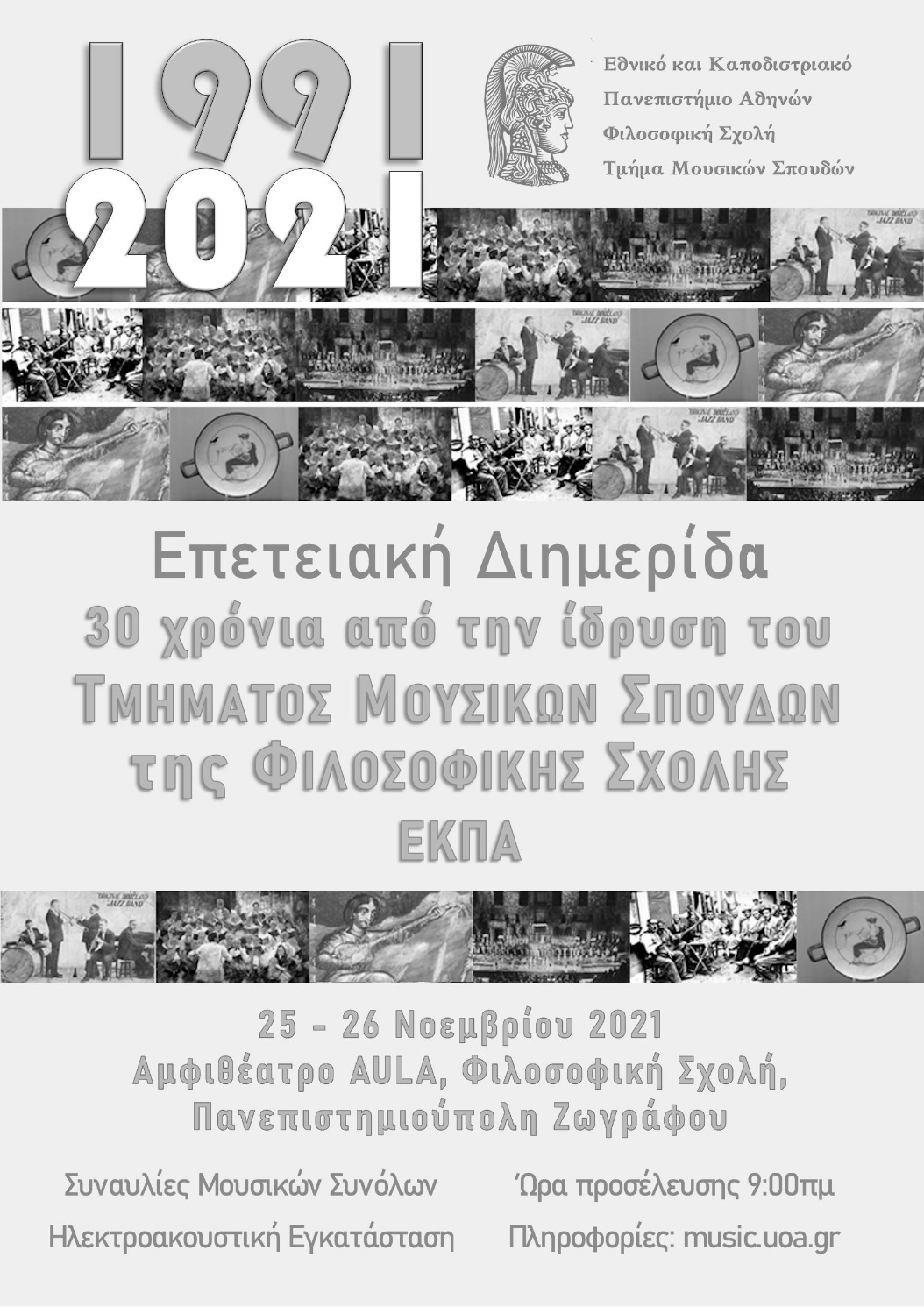 ΠΕΜΠΤΗ 25/11/202115:30 – 16:15  Χορωδία Τμήματος Μουσικών Σπουδών, ΕΚΠΑ Υπεύθυνος καθηγητής: Νικόλαος ΜαλιάραςΠιάνο Διεύθυνση: Σάββας Ρακιντζάκης•   Της αγάπης αίματα (μουσική Μ. Θεοδωράκη, ποίηση Οδ. Ελύτη) •   Άρνηση (μουσική Μ. Θεοδωράκη, ποίηση Γ. Σεφέρη) •   Με τ' αστεράκι της αυγής (μουσική Μ. Θεοδωράκη, ποίηση Ν. Γκάτσου) •	 Μαρίνα (μουσική Μ. Θεοδωράκη, ποίηση Οδ. Ελύτη) •   Με την Ελλάδα καραβοκύρη (μουσική Μ. Χατζιδάκι, ποίηση Ν. Γκάτσου) •   Το τραγούδι της Λευτεριάς (μουσική και στίχοι Μεν. Θεοφανίδη  & Γ. Ασημακάκη-Παπαδούκα) •  Τσάμικος (μουσική Μ. Χατζιδάκι, ποίηση Ν. Γκάτσου)18:30 – 20:00 Jazz μουσικό σύνολο φοιτητών του ΠΜΣ «Μουσική Τεχνολογία και Σύγχρονες Πρακτικές» Υπεύθυνος διδάσκων: Δημήτρης Βασιλάκης•	Daedalus (Dimitrios Vassilakis)•	Uni Blues (Dimitrios Vassilakis)•	Demeter (Dimitrios Vassilakis)•	5dronic (Dimitrios Vassilakis)•	St. Thomas (Sonny Rollins)Δημήτριος Κεραμάς, Στυλιανή Κουλουκούσα, Σωτήριος Σφήκας: τύμπανα, Κωσταντίνος Αρσένης, Γρηγόριος Θεοδωρίδης: μπάσο, Αθανάσιος Βαλσαμής, Ηλίας Καλούδης:  πιάνοΣωτήριος Λέτσιος, Θωμάς Μητρούσης, Γεώργιος Μπαρμπαρέκος, Μάριος - Θεόδωρος Σαρέλλας: κιθάρα, Νικόλαος Μπακόπουλος: σαξόφωνο, Δημήτριος Βασιλάκης: σαξόφωνα, επιμέλεια, ενορχηστρώσεις. * Γεώργιος Δούσης: Συνεργαζόμενος στην επιμέλεια των σχημάτωνΑΛΚΜΑΝ•	Έπεσε χάμω το ψωμί - Αλκμάν, πάνω στο ηπειρώτικο Μπεράτι•	Κοίτα με γλυκιά μου αγάπη / Ράικος - παραδοσιακά Μακεδονίας, διασκευή Αλκμάν•	Λάκκα Δωδώνη - Αλκμάν  •	Οι Σουλιώτες - παραδοσιακό Ηπείρου, διασκευή Αλκμάν•	Καναπές - Αλκμάν•	Της Σούσας / Ανάθεμα του Μόσχου - παραδοσιακά Δωδεκανήσων / Θράκης•	Έτσι κι αλλιώς - ποίηση Νίκου Δήμου, μουσική Αλκμάν•	Ο Τραγουδιστής - Αλκμάν•	Βασιλικούδα - Τσέστος - παραδοσιακά Θράκης, διασκευή ΑλκμάνΒαγγέλης Κοτζάμπασης: τύμπανα, Κώστας Αρσένης: ηλεκτρικό μπάσο, Δημήτρης Καζάνης: βιολί, Κυριάκος Καραμπερόπουλος: κλαρίνο, Αθηνά Τασούλα: φωνή και κρουστά – μελόντικα, Δημήτρης Σινάνογλου: ηλεκτρικό πιάνο nord & φωνήΠΑΡΑΣΚΕΥΗ 26/11/202115:30 – 16:15 Χορός ψαλτών ΕνήχημαΧοράρχης: Σωτήριος ΚουτσούρηςΚοντάκιον της Χριστού Γεννήσεως "Η Παρθένος σήμερον τον υπερούσιον τίκτει", ήχος γ´ ποίημα του Ρωμανού του Μελωδού, μελισθέν νεωστί παρά Γρηγορίου Θ. ΣτάθηΑλληλουϊάριον του Ευαγγελίου, ήχος πλ. δ´, μέλος Μπαλασίου ιερέως και νομοφύλακος (β΄μισό του ιζ´ αι.)   "Τους τρεις μεγίστους φωστήρας της τρισηλίου θεότητος... συνελθόντες ύμνοις τιμήσωμεν", α´ (ήχος α´) και ζ´ (ήχος βαρύς) πους εκ του οκτάηχου απολυτικίου των Τριών Ιεραρχών, μέλος  Γεωργίου Σιφνίου (Βιολάκη).18:45 – 20:15 Συναυλία με έργα μουσικής δωματίου φοιτητών και αποφοίτων του Τμήματος Μουσικών Σπουδών, ΕΚΠΑ, ΠΜΣ «Ιστορία, Θεωρία, Σύνθεση & Ερμηνεία της Έντεχνης Μουσικής»Henri Dutilleux (1916 – 2013): Πρελούδιο για Πιάνο "Le jeu des contraires" (1988), Μαργαρίτα Κολάση (Πιάνο)Franz Liszt (1811-1886): Ουγγρικές Ραψωδίες για Πιάνο       Νο3 Σι ύφεση μείζονα, Νο5 σε Μι ελάσσονα        Ηλίας Σιατούνης (Πιάνο)Αιμίλιος Ριάδης: Από τα 13 Μικρά ελληνικά τραγούδια (1921) Ι. Νή Καλημέρα (Ποίηση Ζεράρ ντε Νερβάλ, μετάφρ./προσαρμογή Αι. Ριάδη)ΙΙΙ. Ρώτημα (Ποίηση Αιμίλιου Ριάδη)IV. Φθινοπωρινό (Ποίηση Μιλτιάδη Μαλακάση)IX. Σερενάτα (Ποίηση Αιμίλιου Ριάδη)XI. Το τραγούδι το εφήβου (Ποίηση Αιμίλιου Ριάδη)Μάνος Χατζιδάκις: Από τον κύκλο CNS,  έξι τραγούδια σε ποίηση του συνθέτη,       έργο 8 (1952-54)V. Θα περιμένω σε παραλία ερημική (Στίχοι Μ.Χατζιδάκι)Γιώργος Σισιλιάνος: Από τον κύκλο Η Μικρή Φυγή, έξι τραγούδια σε ποίηση Αλέξη Ζακυθηνού, έργο 49(1984) I. Μουσική ΒραδιάΘάλεια Μουτοπούλου (Πιάνο) Χρυσόστομος Καλογριδάκης (φωνή)Διονύσης Καλογερόπουλος: Φαντασία Frere Jacques, για πιάνο - 4 χέρια. Αναστασία Παπαθανασίου, Διονύσης Καλογερόπουλος (πιάνο). Γιώργος Δούσης: Three Portraits για βιολί και πιάνο (2019)Homage to D.DLoving GustavEverlasting Ec(h)oΔήμητρα Μαντζουράτου (πιάνο), Δημήτρης Σέμσης  (εξάρχων ΚΟΑ, βιολί)**Το έργο είναι αφιερωμένο στους δύο ερμηνευτές.